© Τα δικαιώματα για τις φωτογραφίες έχει ο Alex Strekeisen και αναπαράγονται έπειτα από τη συγκατάθεσή του. Ονοματεπώνυμο:                                                            Α.Μ.:ΟΡΥΚΤΟΛΟΓΙΑ ΙΙΕργασία για Εργαστήριο ΦυλλοπυριτικώνΕρωτήσειςΠοια εικόνα έχει ληφθεί στα παράλληλα και ποια στα κάθετα Nicols; Αναγνωρίζετε τα ορυκτά; Επισημάνετε και προσδιορίστε όσα από αυτά αναγνωρίζετε (συμπεριλαμβανομένου των προηγουμένων εργαστηρίων). 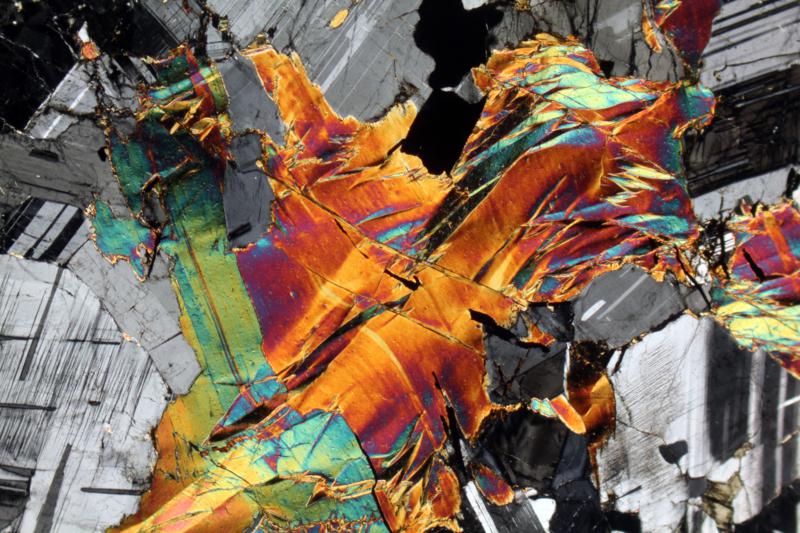 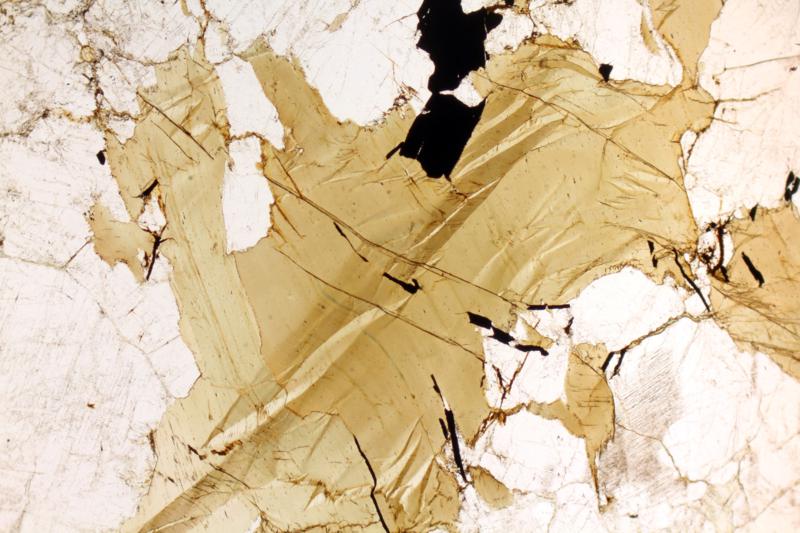 Επισημάνετε στις παρακάτω εικόνες (κάθετα Nicols) όσα ορυκτά αναγνωρίζεται. Χρησιμοποιείστε διαφορετικά βελάκια για κάθε ένα ορυκτό και αναφέρετε τι δείχνει το κάθε βέλος. 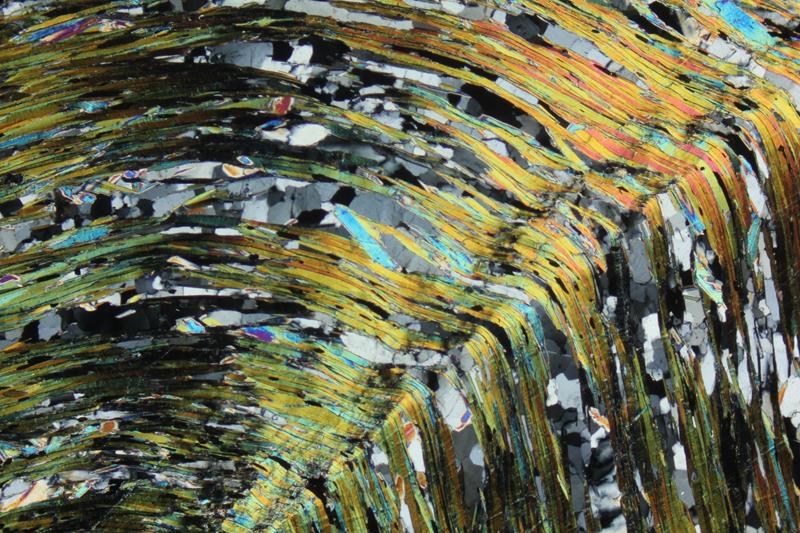 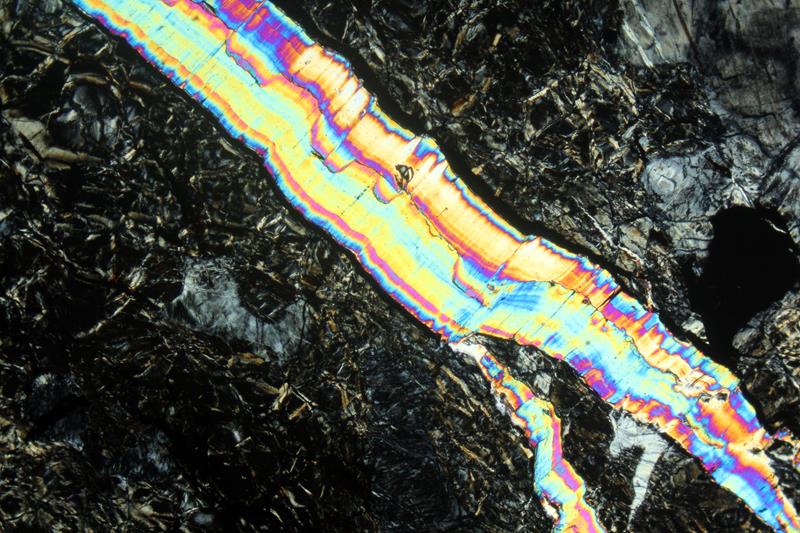 Αναγνωρίζετε κοινά ορυκτά στις παρακάτω εικόνες και αν ναι ποια;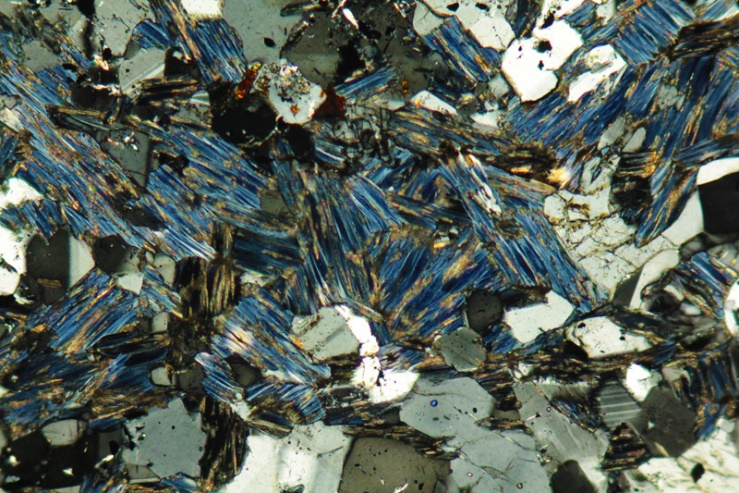 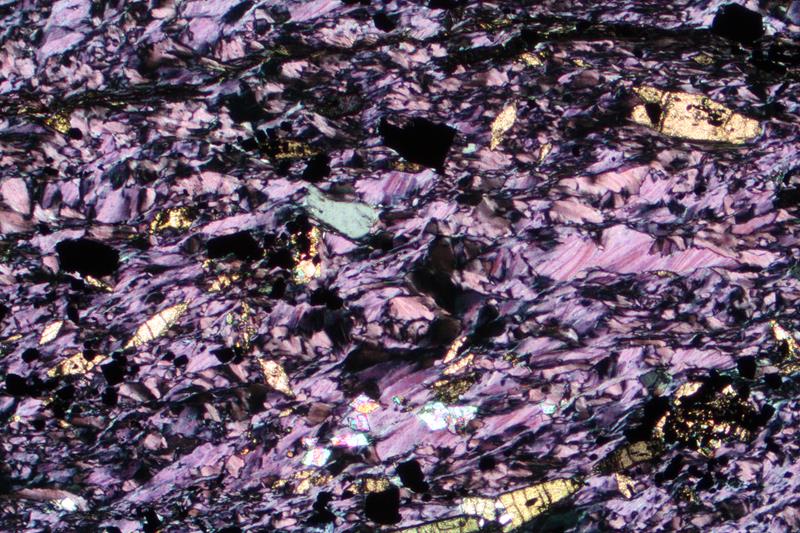 Επισημάνετε στις παρακάτω φωτογραφίες με ευθείες που θα τοποθετήσετε τους σχισμούς του ορυκτού. Πιο ορυκτό αναγνωρίζετε;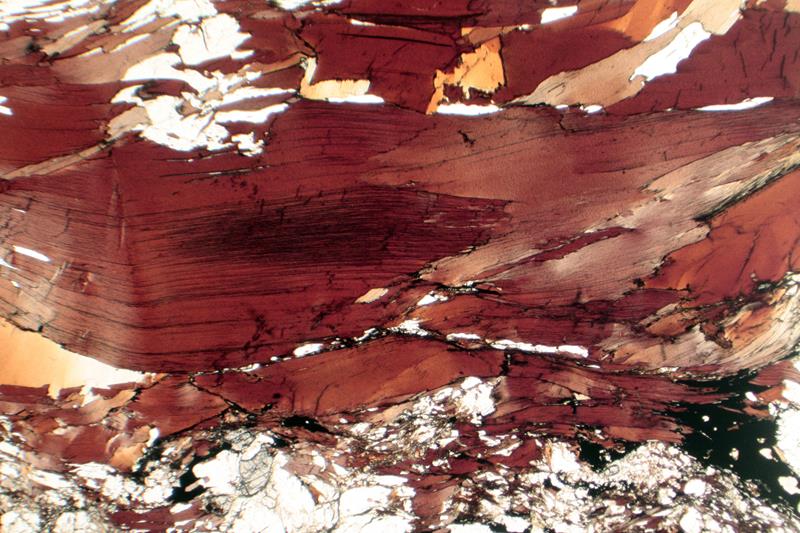 